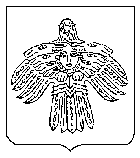 О внесении изменений в постановление администрации МОГО «Ухта» от 14 сентября 2016 г. № 2442 «Об определении статуса единой теплоснабжающей организации и установления границ зон деятельности» В соответствии с Федеральным законом от 06.10.2003 № 131-ФЗ «Об общих принципах организации местного самоуправления в Российской Федерации», на основании письма АО «Коми тепловая компания»                               от 01.09.2022 от 05-02/4831, администрация постановляет:1. Внести в постановление администрации МОГО «Ухта»                                       от 14 сентября 2016 г. № 2442 «Об определении статуса единой теплоснабжающей организации и установления границ зон деятельности» (далее – постановление), следующие изменения:1.1. Пункт 1.1 постановления изложить в следующей редакции:«1.1. В зонах деятельности – г.Ухта; г.Ухта, мкр.Дежнево; г.Ухта, мкр.Подгорный; г.Ухта, мкр.Югэр; пгт Водный; ст.Ярега; пст Тобысь;                   пст Герд-Ель – Ухтинский филиал Акционерного общества «Коми тепловая компания».».1.2. Пункт 1.4 постановления исключить. 2. Настоящее постановление вступает в силу со дня его официального опубликования. 3. Контроль за исполнением настоящего постановления возложить на первого заместителя руководителя администрации МОГО «Ухта».Глава МОГО «Ухта» - руководитель администрации МОГО «Ухта»                                                    М.Н. ОсмановАДМИНИСТРАЦИЯМУНИЦИПАЛЬНОГО ОБРАЗОВАНИЯГОРОДСКОГО ОКРУГА«УХТА»АДМИНИСТРАЦИЯМУНИЦИПАЛЬНОГО ОБРАЗОВАНИЯГОРОДСКОГО ОКРУГА«УХТА»«УХТА»КАР  КЫТШЛÖНМУНИЦИПАЛЬНÖЙ  ЮКÖНСААДМИНИСТРАЦИЯ«УХТА»КАР  КЫТШЛÖНМУНИЦИПАЛЬНÖЙ  ЮКÖНСААДМИНИСТРАЦИЯ«УХТА»КАР  КЫТШЛÖНМУНИЦИПАЛЬНÖЙ  ЮКÖНСААДМИНИСТРАЦИЯ«УХТА»КАР  КЫТШЛÖНМУНИЦИПАЛЬНÖЙ  ЮКÖНСААДМИНИСТРАЦИЯПОСТАНОВЛЕНИЕШУÖМПОСТАНОВЛЕНИЕШУÖМПОСТАНОВЛЕНИЕШУÖМПОСТАНОВЛЕНИЕШУÖМПОСТАНОВЛЕНИЕШУÖМПОСТАНОВЛЕНИЕШУÖМПОСТАНОВЛЕНИЕШУÖМ11 октября 2022 г.№2226г.Ухта,  Республика Коми  